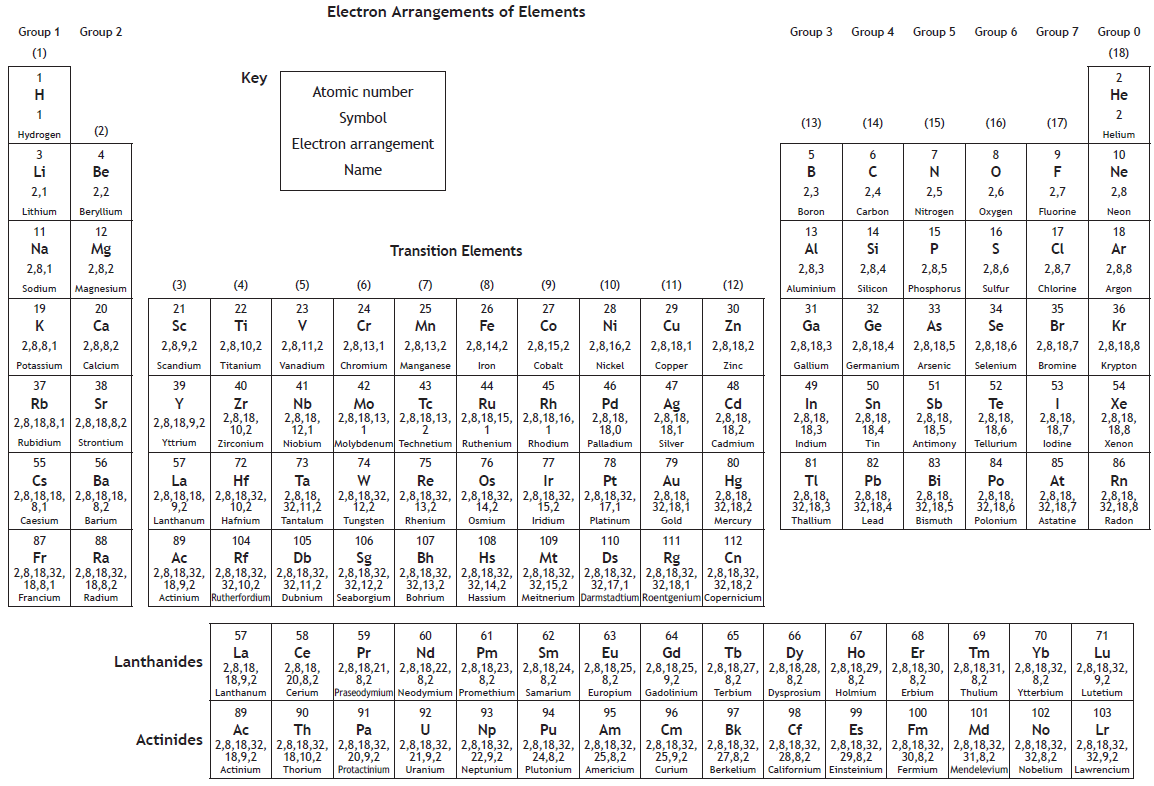 Relationships Required for Advanced Higher PhysicsRelationships Required for Advanced Higher Physics  or    or    where  Additional relationshipsCirclecircumference = area = Spherearea = volume = TrigonometryMoment of inertiapoint massrod about centrerod about enddisc about centresphere about centreTable of standard derivativesTable of standard integrals